DayDaily English Task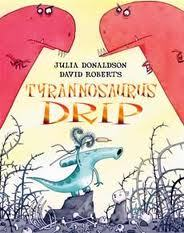 Weekly Focus: Tyrannousarus Drip – Week 1: ComprehensionWeek 2:  Fiction writingWeek 3: Non Fiction writing – Dinosaurs. Daily Maths TaskWeekly Focus:Fractions Week 7 Other Subjects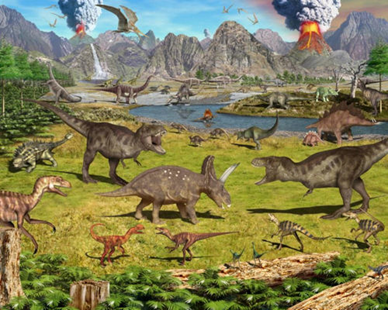 Y2 Dinosaur TopicOther SubjectsY2 Dinosaur TopicMonday Daily Reading. Read online and complete your Accelerated Reader quizzes https://www.myon.co.uk/login/index.htmlSpellings : Week 4 spelling booklet. Days 1-5 (Spelling list is on back page.)Re read the story of Tyrannosarus Drip.  Write a character profile of Drip- what is he like?  What does he look like?  Use expanded noun phrases to help you to really describe him to someone who may have never seen him before. Use the sheet provided or make one of your own If you would like to.  TTRockstars: https://ttrockstars.com/Topmarks:  Daily 10 Mixed Tables 2, 3, 5 and 10Mathletics Multiplication:  www.mathletics.co.uk  LESSON 1: FRACTIONSMore Fossils!  What can we find out about dinosaurs?Research where dinosaurs have been found and identify places on a map.Use a map or globe and identify where some dinosaurs came from.Discuss where the dinosaurs have been found. Where do you think they lived?  What conditions do you think dinosaurs needed to survive? Think about what we know about them so far, especially the 4 dinosaurs we have studied in detail.Look at some websites including STEM- FOSSILS VIDEOFind out about dinosaur fossils and what we know today.  Make a fact sheet or poster. How dinosaur fossils are formed.  Natural History Museum More Fossils!  What can we find out about dinosaurs?Research where dinosaurs have been found and identify places on a map.Use a map or globe and identify where some dinosaurs came from.Discuss where the dinosaurs have been found. Where do you think they lived?  What conditions do you think dinosaurs needed to survive? Think about what we know about them so far, especially the 4 dinosaurs we have studied in detail.Look at some websites including STEM- FOSSILS VIDEOFind out about dinosaur fossils and what we know today.  Make a fact sheet or poster. How dinosaur fossils are formed.  Natural History Museum Tuesday Spellings : Week 4 spelling booklet. Days 1-5 (Spelling list is on back page.)Sequence the story of Tyrannosaurus Drip and then tell the story to someone younger – or someone who has never heard the story before.  Use the pictures to help you to remember. Use the sheets and pictures provided. ‘Retelling’ Extension sheet.TTRockstars: Read “How to look after a Dinosaur Egg”  and answer the questions.  Research different dinosaur eggs on the internet. Colour some of the dinosaur pictures and relax! PSHE Look at the Booklet and Parent info – Making a Difference from home.  Try some activities from there and start a little project if you wish!Tuesday Spellings : Week 4 spelling booklet. Days 1-5 (Spelling list is on back page.)Sequence the story of Tyrannosaurus Drip and then tell the story to someone younger – or someone who has never heard the story before.  Use the pictures to help you to remember. Use the sheets and pictures provided. ‘Retelling’ Extension sheet.https://ttrockstars.com/Topmarks:  Daily 10 Mixed Tables 2, 3, 5 and 10Mathletics:  www.mathletics.co.uk  LESSON 2: NON UNIT FRACTIONSRead “How to look after a Dinosaur Egg”  and answer the questions.  Research different dinosaur eggs on the internet. Colour some of the dinosaur pictures and relax! PSHE Look at the Booklet and Parent info – Making a Difference from home.  Try some activities from there and start a little project if you wish!Wednesday Spellings : Week 4 spelling booklet. Days 1-5 (Spelling list is on back page.)Planning your own story based on Tyrannosaurus Drip. Which dinosaurs would live on each side? What would be in the middle of them? Who is your main character and what are they called?  What do they look like?  Are they a herbivore of a carnivore?  Who steals the eggs?See sheet: ‘New Character’ TTRockstars: https://ttrockstars.com/Topmarks:  Daily 10 Mixed Tables 2,5 and 10Mathletics:  www.mathletics.co.uk LESSON 3: FIND A HALFContinue to research Mary Anning if needed – see last week’s overview. Why don’t you build your own Dinosaur this afternoon… see the sheets provided. Write a description of the dinosaur you have made.   What can it do?  How has it been adapted? Continue to research Mary Anning if needed – see last week’s overview. Why don’t you build your own Dinosaur this afternoon… see the sheets provided. Write a description of the dinosaur you have made.   What can it do?  How has it been adapted? Thursday Spellings : Week 4 spelling booklet. Days 1-5 (Spelling list is on back page.)Plan your story today.  Include the new characters  and ideas you thought of yesterday! Try some illustration ideas if you have time.See sheet:  ‘Planning Boxes’Daily 10 Division 2,5, 10 Extension- choose 3 x tablesComputing Think U Know pack 4Upload any work done to Class Dojo if you canUse this time to type up any work you’d like to show me on Class Dojo, if you want to. Computing Think U Know pack 4Upload any work done to Class Dojo if you canUse this time to type up any work you’d like to show me on Class Dojo, if you want to. Thursday Spellings : Week 4 spelling booklet. Days 1-5 (Spelling list is on back page.)Plan your story today.  Include the new characters  and ideas you thought of yesterday! Try some illustration ideas if you have time.See sheet:  ‘Planning Boxes’Mathletics:  www.mathletics.co.uk LESSON 4: FIND A QUARTERComputing Think U Know pack 4Upload any work done to Class Dojo if you canUse this time to type up any work you’d like to show me on Class Dojo, if you want to. Computing Think U Know pack 4Upload any work done to Class Dojo if you canUse this time to type up any work you’d like to show me on Class Dojo, if you want to. Friday Spelling Test. Discuss your planning from yesterday and the characters that you created.How are you going to start your story? What could your first sentence be?Now, using your planning and ideas, write your very own new version of the story and illustrate it.  Write it in a booklet, or on paper or type it up on the computer and add pictures. Daily 10 Division 2,3, 5, 10 Mathletics:  www.mathletics.co.uk  Friday ChallengePE/ Movement  Try some Yoga!  YOGA!See the attached Daily Live Activities sheet for ideas.  PE/ Movement  Try some Yoga!  YOGA!See the attached Daily Live Activities sheet for ideas.  